ZP/43/2018                   							         Gdańsk, dnia 05.07.2018r.Zawiadomienie o wyborze ofert (art. 92 ustawy z dnia 29 stycznia 2004 r. -Prawo Zamówień Publicznych Dz. U. z 2017 r. poz. 1579 ze zm.)Gdański Uniwersytet Medyczny, jako Zamawiający informuje, że w wyniku rozstrzygnięcia postępowania o udzielenie zamówienia publicznego przeprowadzonego w trybie przetargu nieograniczonego na dostawę zabezpieczeń infrastruktury sieciowej Centralnego Banku Tkanek i Materiału Genetycznego wybrano ofertę złożoną przez:OPTeam S.A.36-002 Jasionka, Tajęcina 113Uzasadnienie wyboru:W przedmiotowym postępowaniu została złożona tylko jedna oferta, tj. oferta wykonawcy, o którym mowa wyżej. Wykonawca spełnia wymagania oraz warunki udziału w postępowaniu, a złożona przez niego oferta uzyskała 60 pkt w łącznej ocenie ofert.Ocena oferty:									Kanclerz 									    /-/                                                                                                                                                  mgr Marek Langowski 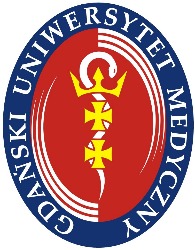 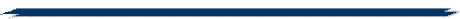 GDAŃSKIUNIWERSYTETMEDYCZNYDział ZamówieńSekcja Zamówień Publicznych80-210 Gdańskul. M. Skłodowskiej-Curie 3atel. +4858 349 12 23, fax. +4858 349 12 24zp@gumed.edu.pl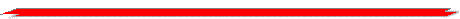 Nr ofertyNazwa i adres WykonawcyIlość uzyskanych punktów w kryterium:Ilość uzyskanych punktów w kryterium:Ilość uzyskanych punktów w kryterium:RazempunktyNr ofertyNazwa i adres Wykonawcy„cena brutto”„parametry”„okres gwarancji”Razempunkty1OPTeam S.A.36-002 Jasionka, Tajęcina 113600     060